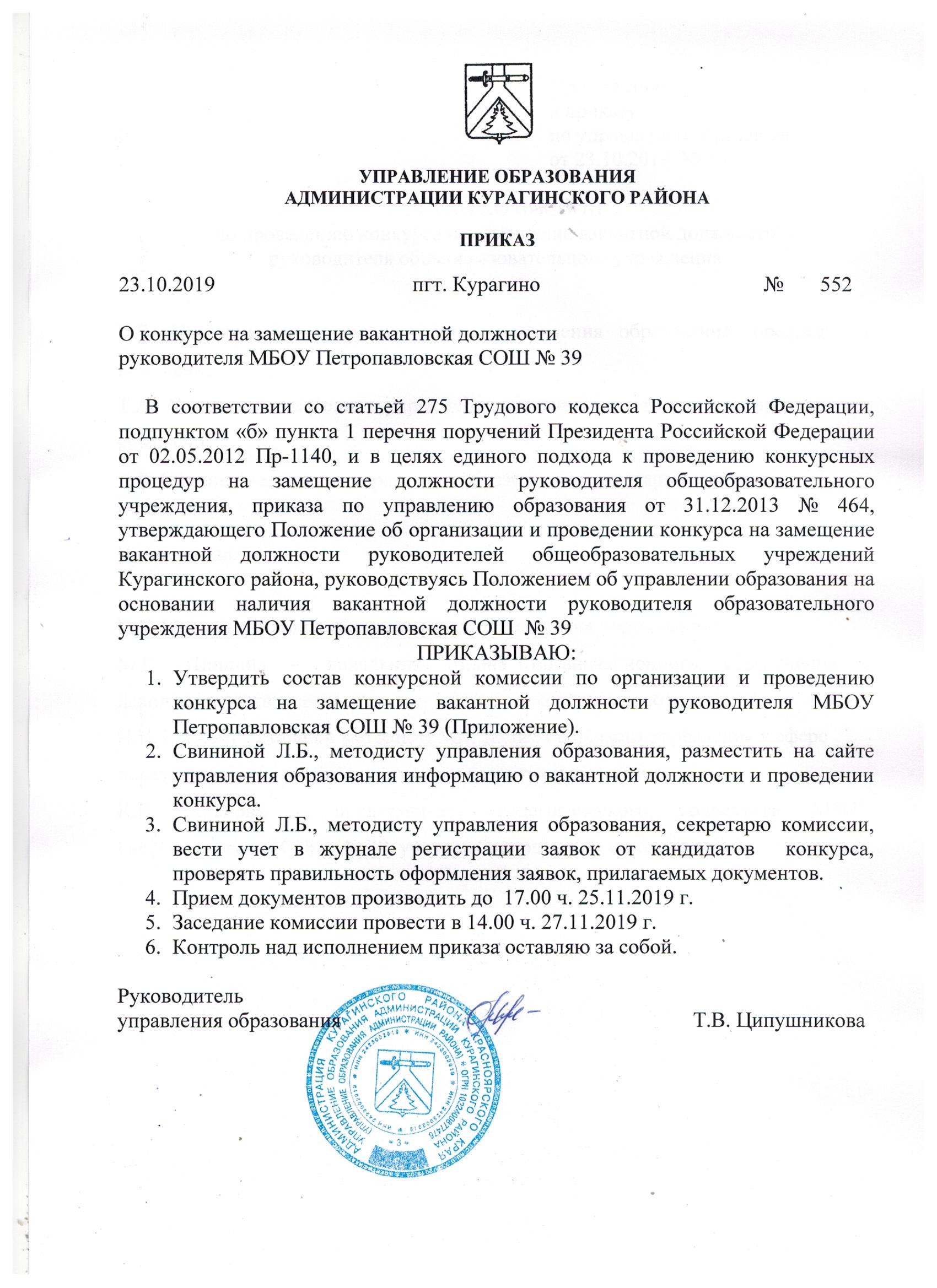 Приложениек приказупо управлению образованияот 23.10.2019  № 552СОСТАВ КОМИССИИпо проведению конкурса на замещение вакантной должности руководителя общеобразовательного учрежденияТ.В. Ципушникова – руководитель  управления образования, председатель комиссии;Т.А. Семенова – методист управления образования, заместитель председателя комиссии;   Л.Б. Свинина – методист управления образования, секретарь комиссии;Члены комиссии:Н.Г. Мешкова – ведущий юрисконсульт управления образования;М.В. Шошина – начальник отдела организационного обеспечения и делопроизводства администрации района (по согласованию);Н.Н. Гурьева – старший методистРМК, эксперт в области управления в сфереобразования,  для анализа программы развития учреждения;К.В. Хренова - представитель педагогического коллектива МБОУ Петропавловская СОШ  № 39, учитель биологии  (по согласованию).